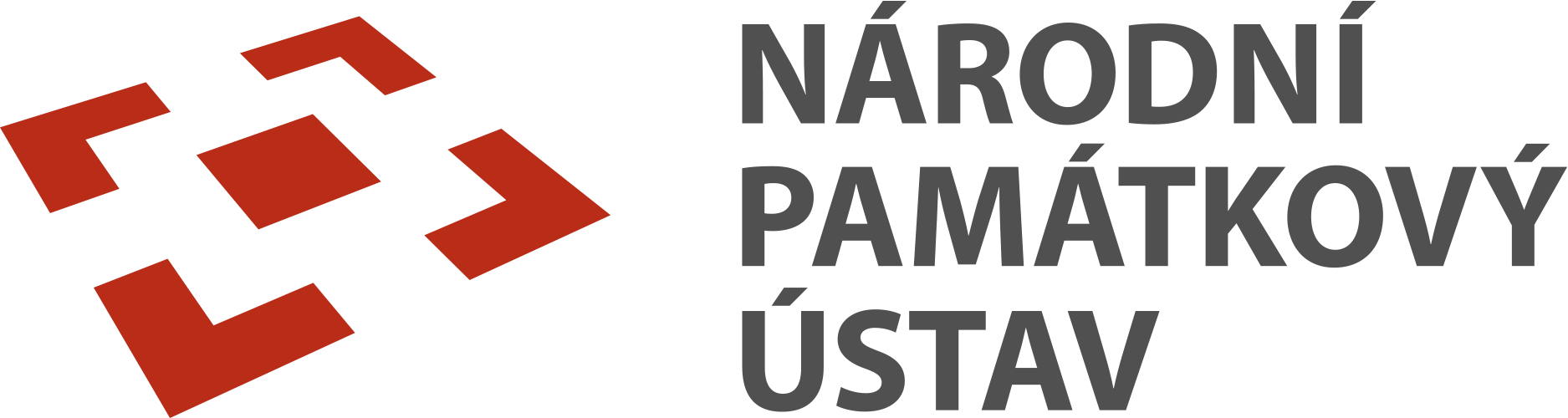 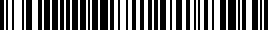 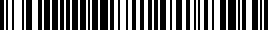 Smlouva o dílouzavřená níže uvedeného dne, měsíce a roku ve smyslu ustanovení § 2586 a násl. a ve smyslu § 2358 a násl. zákona č. 89/2012 Sb., občanský zákoník (dále jen „smlouva“)Národní památkový ústavstátní příspěvková organizace IČO 75032333, DIČ CZ75032333se sídlem: Valdštejnské nám. 162/3, 118 01 Praha 1 – Malá Stranabankovní spojení: XXXXzastoupený Mgr. et. Mgr. Petrem Spejchalem, ředitelem územní památkové správy v PrazeOsoby oprávněné k jednání ve věcech technických: XXXXSprávce objektu: XXXXDoručovací adresa:Národní památkový ústavúzemní památková správa v Praze, Sabinova 373/5, 130 00 Praha 3(dále jen „objednatel“)AIng. arch. Jiří JarkovskýČKA 01147 autorizace se všeobecnou působností (A.0)Fyzická osoba podnikající podle živnostenského zákona nezapsán v Obchodním rejstříku, Živnostenský list vydaný MěÚ Litoměřice dne 25.5.2004číslo oprávnění: č.j. 6507/03-ŽÚ-1/1        ev.č.: 350600-3651-02IČO: 40205321  DIČ: XXXXse sídlem: Odboje 2269, Litoměřice PSČ 412 01bankovní spojení – číslo účtu: XXXXOsoby oprávněné k jednání ve věcech technických: Ing. arch. Jiří Jarkovský(dále jen „zhotovitel“) Preambule Tato smlouva je uzavřena na základě výsledku zadávacího řízení objednatele, jako zadavatele veřejné zakázky malého rozsahu zadané  mimo režim zákona č. 134/2016 Sb., o zadávání veřejných zakázek, v platném a účinném znění („ZZVZ”), přímým zadáním na základě provedeného průzkumu trhu  mimo Národního elektronického nástroje – NEN, se zpětným zaevidováním v NEN,  pod číslem [N006/23/V00027606], a pod názvem „SZ Duchcov – studie využití budov a par.St.89/3 a 89/1 k.ú. Duchcov pro hosp. zázemí Knížecí zahrady“ (dále jen jako „Veřejná zakázka“). Zhotovitel prohlašuje, že je autorizovanou osobou oprávněnou podle zákona č. 360/1992 Sb. k výkonu odborných činností ve výstavbě nebo odborných činností v souvislosti s prostorovými a funkčními změnami v území a je v souladu se zák. č. 455/1991 Sb., živnostenský zákon, způsobilý provádět činnosti, které jsou předmětem této smlouvy.Účelem této smlouvy je naplnění projektového cíle, kterým je získání projektové dokumentace ve stupni Studie včetně zaměření a stavebně technického průzkumu (dokumentace návrhu stavby – DNS, dále jen „Studie“) pro obnovu, opravu, rekonstrukci a modernizaci předmětných nemovitostí, které jsou  v „městské památkové zóně Duchcov“, která bude sloužit jako podklad pro žádost o následné získání závazného stanoviska OKPP KÚÚK, které bude závazným podkladem pro vypracování dokumentace pro provedení stavby (DPS), která bude sloužit pro stavební řízení.Předmět závazkuZhotovitel se zavazuje na svůj náklad a nebezpečí provést a objednateli odevzdat v rozsahu a za podmínek stanovených touto smlouvou následující plnění:zaměření stávajícího stavu, blíže specifikované v čl. II této smlouvy, provedení nezbytných průzkumů a rozborů, blíže specifikované v čl. II této smlouvy,zpracování projektové dokumentace ve stupni studie blíže specifikované v čl. II této smlouvy (dále též jako „PD“ nebo „projektová dokumentace“, či „Studie“),další související činnosti dle této smlouvy (zejm. tzv. inženýrská činnost, respektive zajištění podkladů pro koordinační situaci, konzultace s odborným garantem, dále propočet nákladů) specifikované v čl. II této smlouvy(dále společně jako „dílo“ nebo „plnění“).Závaznými podklady a skutečnostmi, kterými je zhotovitel povinen se řídit, jsou:[zadání - podrobný popis navrhovaného stavu nemovitostí – viz příloha č. 1]Zhotovitel prohlašuje, že v rozsahu odpovídajícím jeho odborné kvalifikaci shledal veškeré místní či technické podmínky způsobilé k provedení plnění. Zhotovitel prohlašuje, že neexistuje žádná nejasnost, technická či právní překážka, pro kterou by nemohl po podpisu smlouvy bez odkladu zahájit práce na provedení díla a dílo řádně dokončit. Zhotovitel prohlašuje, že zadání je pro zahájení prací kompletní a nepotřebuje žádné změny či úpravy. Zhotovitel bere dále na vědomí, že objekt, pro který je projektová dokumentace zpracovávána, podléhá ochraně dle zákona č. 20/1987 Sb., o státní památkové péči, v platném a účinném znění, a prováděcí vyhlášky č. 66/1988 Sb. Zhotovitel je povinen si při provádění činností počínat tak, aby tento objekt nebyl ohrožen či poškozen. Současně je zhotovitel srozuměn s tím, že skutečnost, že objekt podlého ochraně dle citovaného zákona, má podstatný vliv na plnění dle této smlouvy a prohlašuje, že disponuje potřebnými zkušenostmi a odborností a je si vědom vyšších nároků na plnění dle této smlouvy, které z této skutečnosti vyplývají.                                    Věcná specifikace plněníSpecifikace zaměření stávajícího stavu:Zhotovitel se zavazuje provést zaměření skutečného stavu v rozsahu potřebném pro zpracování projektové dokumentace (dále PD) dle této smlouvy a naplnění jejího účelu, které bude sloužit jako podklad pro vypracování PD [zaměření se týká všech řešených částí – hospodářská budova – 3 půdorysy, 4 pohledy, 3 řezy (hřebenem a příčné vjezdem a schodištěm), navazující opěrné stěny] v 7 vyhotoveních viz Příloha 1 - A)1), dále západní opěrná stěna – půdorys, pohled, řezySpecifikace nezbytných průzkumů a rozborů:Objednatel se zavazuje provést na své náklady sám, nebo ve spolupráci s poradci a specialisty všechny nezbytné průzkumy pro zhotovení projektové dokumentace dle této smlouvy a naplnění jejího účelu, minimálně však: stavebně-technický průzkum – minimálně v rozsahu nedestruktivních průzkumů dotčených kcí převážně hospodářské budovy (vizuálně funkční ověření aktuálního stavu) včetně doporučení na provedení specializovaných a destruktivních zkoušek v rámci dalšího stupně PD. [...] viz Příloha 1 odstavec A)2)Specifikace projektové dokumentace:Zhotovitel se zavazuje jako předmět díla zpracovat dokumentaci předprojektové přípravy (dále (projektovou dokumentaci) v rozsahu a o obsahu odpovídajícím příslušnému právnímu předpisu (vyhlášce č. 499/2006 Sb., o dokumentaci staveb, v platném a účinném znění, resp. dle Standardů služeb inženýrů, techniků a architektů ČKAIT):minimální požadovaná struktura studie stavby nebo přípravné práce bude obsahovat:příprava návrhu/studie stavby architektem/inženýrem (technikem), zpracování návrhu/studie stavby architektem/inženýrem (technikem), popřípadě specialisty (koordinace specialistů) – ve 2 variantách   - textová část návrhu/studie stavby   - výkresová část návrhu/studie stavby pro jednotlivé objekty s celkovou situací a koordinační situací se zákresem stávajících a navrhovaných sítíupřesnění specifikace potřebných částí předběžných průzkumů pro specialisty koordinované architektem/ inženýrem (technikem), a to podle charakteru zakázky, které budou realizovány v dalším stupni PDuskutečnění předběžných jednání architektem/ inženýrem (technikem) k zamýšlenému dílu s dotčenými orgány a osobami, minimálně proběhnou 2 schůzky s odborným garantem a zástupci objednateleprojednání výsledků s klientem a odsouhlasení výsledků a cílových představ doplnění dokumentace dosud zpracované architektem/inženýrem (technikem) o zvláštní nároky a nové požadavky, popřípadě vypracování alternativních studií (2 varianty)vypracování některých požadavků zvláštními (nestandardními) technikami projektování – 3 vizualizace (např. SV, V, JV)provedení potřebných častí předběžných průzkumů specialisty koordinovanými architektem/inženýrem (technikem), a to podle charakteru zakázky (specifikace energetických, hospodářských, biologických a ekologických souvislostí a vazeb na okolí) – podklady pro koordinační situaci v budou získány od jednotlivých správcůposouzení a návrh řešení některých vybraných finančních náležitostí stavby architektem/inženýrem (technikem), předběžný odhad investičních nákladů – strukturovaný propočet nákladů pro realizaci po objektech a dále po kapitolách rozpočtu viz Příloha 1- B a C.Specifikace dalších souvisejících činností:Zhotovitel zajistí jednání s třetími osobami a orgány veřejné moci, která jsou nezbytná pro dokončení závazného podkladu – studie pro vydání závazného stanoviska. Plná moc bude vystavena na žádost zhotovitele objednatelem po podpisu této smlouvy; zhotovitel se zavazuje při vytváření PD spolupracovat s orgány památkové péče, jakož i dalšími příslušnými institucemi, a zavazuje se zapracovat do PD všechny jejich připomínky. Veškeré projektové a související činnosti budou provedeny v souladu se zákonem č. 183/2006 Sb., o územním plánování a stavebním řádu, v platném a účinném znění (dále jen „stavební zákon“), s podmínkami rozsahu a obsahu projektové dokumentace dle vyhlášky č. 499/2006 Sb., o dokumentaci staveb, v platném a účinném znění (dál jen „vyhl. č. 499/2006 Sb.), platnými ČSN, zákonem č. 309/2006 Sb., o bezpečnosti a ochrany zdraví při práci, v platném a účinném znění, jakož i dalšími souvisejícími platnými právními předpisy, zejména dle Standardů služeb inženýrů, techniků a architektů ČKAIT (v případě studie)                                                                                III.                                                                     Doba plněníDoba plnění:Zahájení prací - nejpozději do 5 dnů od data účinnosti smlouvy - spočívající minim. ve svolání úvodní schůzky zhotovitelem za účasti projektantů jednotlivých profesí projektu a zástupců objednatele, a to v místě předmětných nemovitostí, na SZ Duchcov v kanceláři.Zaměření stávajícího stavu - nejpozději do 30 dnů od data nabytí účinnosti smlouvy.Provedení nezbytných průzkumů a rozborů - nejpozději do 30 dnů od data nabytí účinnosti smlouvyPředložení návrhové studie objednateli ve 2 variantách, či ve finální verzi [v měřítku 1:100, v rozsahu půdorysů] - nejpozději do 12. 12. 2023Odsouhlasení návrhové studie objednatelem, případně uplatnění připomínek k návrhu – nejpozději do 5 dnů od data předložení návrhu zhotovitelem; v případě připomínek zapracování připomínek do návrhu - nejpozději do 5 dnů od jejich uplatnění + Konečné odsouhlasení navrženého řešení PD objednatelem – nejpozději do 22. 12. 2023 [Vypracování rozpočtů a výkazů výměr] a předání díla zadavateli - nejpozději do 22. 12. 2023Zhotovitel bude v průběhu zpracování díla předkládat ke konzultaci rozpracovanou PD, a to min. 1x ve fázi rozpracovanosti a 1x před dokončením PD. Konzultací se rozumí osobní vlastní konzultace PD s odbornými zástupci objednatele, a to na adrese pro doručování uvedené v záhlaví této smlouvy, neurčí-li objednatel jinak. Z každé takové konzultace zhotovitel vyhotoví zápis, který bude na místě všemi účastníky odsouhlasen a v případě neodsouhlasení bude uskutečněno náhradní jednání. Na základě výzvy objednatele je zhotovitel povinen rozpracovanou PD kdykoliv v průběhu zpracovávání díla předložit objednateli k nahlédnutí či konzultaci, a to do pěti pracovních dnů od obdržení výzvy.Zhotovitel je povinen výsledky konzultací a připomínky objednatele zapracovat do PD.Vyhrazené posuny termínů:V případě nesplnění součinnosti objednatele v kterékoli fázi plnění bude termín předání díla posunut o stejný počet dnů, o který objednatel nedodržel termín pro odsouhlasení, připomínky či jiné jednání; o tento počet dnů budou následně posunuty i další termíny v následujících bodech harmonogramu (podmínkou uplatnění tohoto postupu je písemná –emailová výzva zhotovitele, kterou zašle objednateli bez zbytečného odkladu po uplynutí lhůty k plnění či poskytnutí součinnosti na straně objednatele). Skutečnost, že došlo k některému z vyhrazených případů pro posun termínů, si smluvní strany výslovně potvrdí v písemném oboustranně podepsaném prohlášení, které bude obsahovat důvody posunu, počet dnů, o který došlo k prodloužení termínů, případně i podklady, z nichž toto vyplývá, přičemž takové prohlášení bude připojeno ve formě dodatku ke smlouvě a stává se nedílnou součástí této smlouvy, nejzazším termínem předání finální verze je 22. 12. 2023Zhotovitel je oprávněn provést dílo ještě před stanovenými termíny.                                                                               IV.                                                       Cena a platební podmínkySmluvní strany se dohodly na tom, že cena za provedení díla specifikovaného v článku II. této smlouvy vychází z nabídky zhotovitele a činí:cena za PD, další související dokumentaci a ostatní projektové práce včetně související činnosti dle této smlouvy celkem bez DPH 189.000,- Kč, k ceně bude připočteno DPH v aktuální sazbě v den uskutečnění zdanitelného plnění. Ke dni podpisu činí 21%, tedy cena DPH 39.690,- Kč, celková cena včetně DPH ke dni podpisu činí 228.690,- Kč; pro jednotlivé části díla a související práce je cena bez DPH stanovena takto:Zaměření stávajícího stavu (viz I.i.)	52.000,- KčProvedení průzkumů a rozborů (viz I.ii.)	12.500,- KčNávrhová studie (viz I.iii.)	117.000,- KčVypracování rozpočtů a výkazů výměr (viz I.iiv)	7.500,- KčPlatby za realizaci díla dle tohoto ustanovení budou hrazeny na základě faktur vystavených zhotovitelem, a to vždy po provedení a řádném protokolárním předání jednotlivých částí díla dle tohoto ustanovení, respektive 1. faktura pro předání zaměření a průzkumů a rozborů, 2. po předání stavební dokumentace včetně propočtu nákladů s výkazem výměr.	Cena sjednaná dle předchozího odstavce obsahuje veškeré nutné náklady k řádnému provedení díla a souvisejícího plnění, zejm. náklady zhotovitele související s řádným zhotovením a předáním díla včetně nákladů na doplnění díla v případě zjištění vad a nedodělků v předané dokumentaci bez správních poplatků.Smluvní ceny uvedené výše v odst. 1, jsou ceny konečné a nepřekročitelné a zahrnují veškeré plnění dle této smlouvy. Celková cena za veškeré plnění podle této smlouvy nepřekročí cenu 189.000,- Kč bez DPH. Pokud by plnění uvedenou částku překročilo, platnost smlouvy je tímto ukončena. Objednatel neposkytuje zhotoviteli žádné zálohy.Výši smluvní ceny je možné měnit v případě změny zákonné sazby DPH.Pokud dojde při realizaci díla k jakýmkoliv změnám, doplňkům nebo rozšíření rozsahu předmětu plnění na základě požadavku objednatele nebo na základě dohody s ním, je zhotovitel povinen provést soupis těchto změn, doplňků nebo rozšíření (popř. zúžení) rozsahu smlouvy, ocenit je a předložit bez zbytečného odkladu objednateli. Jakékoliv změny závazku z této smlouvy budou zadány v souladu s příslušným ustanovením ZZVZ a budou předmětem písemného dodatku ke smlouvě. Teprve poté má zhotovitel právo na realizaci těchto změn a na jejich úhradu.V případě, že některé práce nebo činnosti dle této smlouvy nebudou objednatelem vyžadovány (méněpráce) a nebudou tedy provedeny, uplatní se na tento postup přiměřeně ustanovení předchozího odstavce s tím, že cena díla bude o tyto práce snížena, ve výši stanovené v čl. IV odst. 1, a to ve výši stanovené pro jednotlivé části díla a prací.Zhotovitel prohlašuje, že je pojištěn s minimální pojistným plněním ve výši 200.000,- Kč (pojištění odpovědnosti za škodu) a na požádání objednatele předloží doklad o pojištění, a to nejpozději do 3 dnů ode doručení výzvy objednatele. Zhotovitel současně prohlašuje, že tato pojistná smlouva bude v platnosti po celou dobu sjednané záruční lhůty.Splatnost faktur dle této smlouvy je 30 dní po doručení na adresu/doručovací adresu objednatele.Faktura - daňový doklad musí obsahovat všechny náležitosti řádného účetního a daňového dokladu dle příslušných právních předpisů, zejména zákona č. 235/2004 Sb., o dani z přidané hodnoty, ve znění pozdějších předpisů, dále musí splňovat smlouvou stanovené náležitosti, jinak je objednatel oprávněn jej do data splatnosti vrátit s tím, že zhotovitel je poté povinen vystavit nový s novým termínem splatnosti. V takovém případě není objednatel v prodlení s úhradou. Na každé faktuře – daňovém dokladu, musí být uvedeno číslo smlouvy a název projektu/akce. Bez uvedení těchto údajů nebude faktura uhrazena a bude zhotoviteli vrácena k opravě dle odstavce 10 tohoto článku. Objednatel je oprávněn provést zajišťovací úhradu DPH na účet příslušného finančního úřadu, jestliže se zhotovitel stane ke dni uskutečnění zdanitelného plnění nespolehlivým plátcem dle zákona o dani z přidané hodnoty.Zhotovitel prohlašuje, že ke dni podpisu smlouvy není nespolehlivým plátcem DPH dle § 106 zákona č. 235/2004 Sb., o dani z přidané hodnoty, v platném znění, a není vedena v registru nespolehlivých plátců DPH. Zhotovitel se dále zavazuje uvádět pro účely bezhotovostního převodu pouze účet či účty, které jsou správcem daně zveřejněny způsobem umožňujícím dálkový přístup dle zákona č. 235/2004 Sb., o dani z přidané hodnoty, v platném znění. V případě, že se Zhotovitel stane nespolehlivým plátcem DPH, je povinen tuto skutečnost oznámit objednateli neprodleně (nejpozději do 3 pracovních dnů ode dne, kdy tato skutečnost nastala) na email objednatele uvedený v záhlaví této smlouvy. V případě porušení oznamovací povinnosti je zhotovitel povinen uhradit objednateli jednorázovou smluvní pokutu ve výši částky odpovídající výši DPH připočtené k celkové ceně díla.                                                                                    V.                                                                      Licenční ujednáníBude-li výsledkem plnění dílo, které je předmětem autorských práv, poskytuje zhotovitel jako autor anebo jako osoba vykonávající majetková práva k dílu objednateli dnem předání díla či jeho části neodvolatelnou, výhradní a teritoriálně a časově neomezenou licenci k užití díla všemi známými způsoby užití v neomezeném rozsahu. Zhotovitelova osobnostní práva k dílu zůstávají nedotčena. Zhotovitel uděluje objednateli svolení dílo zveřejnit, upravit, měnit, spojovat s jinými díly a zařazovat je do děl souborných, to vše takovým způsobem, který nesníží hodnotu díla. Bude-li výsledkem zaměstnanecké či kolektivní dílo, které je předmětem autorských práv, pak zhotovitel prohlašuje, že autor svolil i ke zveřejnění, úpravám, zpracování včetně překladu, spojení s jiným dílem, zařazení do díla souborného, jakož i k tomu, aby uváděl zaměstnanecké dílo na veřejnost pod svým jménem. Zhotovitel prohlašuje, že všem autorům poskytl dostatečnou přiměřenou odměnu a že všechny závazky zhotovitele vůči autorovi jsou vypořádány. O případných úpravách, změnách, zapracování díla nebo jeho části do dalších stupňů projektové dokumentace bude zhotovitel objednatelem předem písemně vyrozuměn. Objednatel se zavazuje v případě užití díla spočívajícího v jeho změně a podstatně pozměňujícího jeho koncepci umožnit zhotoviteli tyto změny konzultovat a dohlížet na to, že užití díla nesnižuje jeho hodnotu.V případě zhotovení části autorského díla třetí osobou je zhotovitel povinen zajistit pro objednatele licenci ke všem autorským dílům takto vzniklým, a to ve stejném rozsahu, v jakém zhotovitel poskytuje objednateli licenci dle smlouvy.Objednatel je oprávněn poskytovat práva získaná touto smlouvou (udělovat sublicence) zcela nebo zčásti třetím osobám, a to i opakovaně, přičemž zhotovitel s tímto výslovně předem souhlasí. Oprávnění výkonu těchto práv platí pro třetí osoby ve stejném rozsahu jako pro objednatele.Výše odměny za poskytnutí licence je již zahrnuta v ceně díla a její úhradou je úplata za licenci udělené podle tohoto článku smlouvy zcela vypořádána. Zhotoviteli nepřísluší žádná další odměna v souvislosti s poskytnutím licence/podlicence či užitím díla.Licenci není objednatel povinen využít.Zhotovitel výslovně prohlašuje, že je plně oprávněn disponovat právy k duševnímu vlastnictví včetně výše uvedených autorských práv, a zavazuje se zajistit řádné a nerušené užívání díla objednatelem, včetně případného zajištění dalších souhlasů a licencí od autorů děl v souladu s autorským zákonem, popř. od nositelů jiných práv duševního vlastnictví v souladu s právními předpisy. Zhotovitel se zavazuje, že objednateli uhradí veškeré náklady, výdaje, škody a majetkovou i nemajetkovou újmu, které objednateli vzniknou v důsledku toho, že objednatel nemohl dílo užívat řádně a nerušeně.Originály plánů, náčrtů, výkresů, grafických zobrazení a textových určení (specifikací) zůstávají ve vlastnictví zhotovitele, ať jsou stavby, pro které byly připraveny, provedeny či nikoli. Objednateli náleží řádně autorizované kopie dokumentace včetně reprodukovatelných kopií plánů, náčrtů, výkresů, grafických zobrazení a textových určení (specifikací) pro informaci a jako návod k vlastnímu užívání díla. Objednatel i zhotovitel jsou oprávněni užít dokumentaci dle předchozího odstavce pro potřeby marketingu, pro potřeby prezentace díla na veřejnosti, výstavách či jednotlivě u třetích osob v jakékoliv formě zachycené na jakémkoliv nosiči.                                                                                    VI.                                Provedení díla - dokončení a předání díla, vlastnické právoDílo je provedeno, je-li dokončeno a předáno. Dílo je dokončeno, pokud je způsobilé sloužit svému účelu, tj. je způsobilé sloužit jako podklad pro vydání závazného stanoviska a pro vypracování DPS (dokumentace na provedení stavby). Smluvní strany si sjednaly, že za účelem posouzení, zda bylo dílo dokončeno, proběhne předávací řízení, a to v těchto fázích:a) předání díla zhotovitelem objednateli, což si smluvní strany potvrdí zápisem o předání,b) fáze kontroly správnosti a úplnosti díla – při převzetí,c) okamžik dokončení díla - převzetí díla bez výhrad, v případě výhrad bude postupováno dle čl. III.je-li po fázi ad b) zjištěno, že dílo vykazuje takové vady či nedodělky, že není způsobilé sloužit svému účelu, nelze jej považovat za dokončené s důsledky pro zhotovitele spočívající v odpovědnosti za pozdní dodání.Místem předání skutečného zaměření, nezbytných průzkumů a rozborů a PD je adresa pro doručování objednatele uvedená v záhlaví této smlouvy, nebude-li dohodnuto jinak. Místem plnění jiných částí díla je sídlo objednatele nebo sídlo zhotovitele dle jejich charakteru.Dílo je předáno, pokud byly objednateli předány veškeré dokumenty a doklady, tedy zejména projektová dokumentace. Projektovou dokumentaci je povinen zhotovitel předat v počtu nezbytném pro splnění účelu této smlouvy, minimálně:v papírové podobě:zaměření stávajícího stavu: 7xprůzkumy a rozbory: 7xPD: 7xstrukturovaný propočet nákladů pro realizaci : 1xna nosiči dat v 1 vyhotovenízaměření stávajícího stavu: 1xprůzkumy a rozbory: 1xPD: 1xstrukturovaný propočet nákladů pro realizaci : 1xDokumentace v elektronické podobě bude zpracována ve formátech: editovatelný  formát dwg a formát pdf, formát doc(x) a formát xls(x).Převzetím nabývá objednatel vlastnické právo ke zhotovenému předmětu díla a přechází na něj nebezpečí škody na věci.                                                                                   VII.                                                                          Řádné plněníOdpovědnost za vady a záruka za jakostZhotovitel se zavazuje provést dílo v souladu s platnými právními předpisy, s potřebnou péčí, na své nebezpečí a ve sjednané době a odpovídá za to, že podle díla bude možné realizovat účel smlouvy, tj. realizaci stavby.Zhotovitel odpovídá za úplnost a správnost díla, včetně všech příloh a výkazu výměr a rozpočtu a za jejich vzájemnou provázanost. Použije-li zhotovitel při své činnosti zmocněnce, zaměstnance nebo jiného pomocníka či subdodavatele, odpovídá za tyto činnosti, jako by je prováděl sám, třebaže by se tato jiná osoba zavázala provést určitou činnost samostatně. Zhotovitel je povinen respektovat a plnit povinnosti či podmínky obsažené v pravomocných rozhodnutích správních orgánů a všech dalších vyjádřeních vztahujících se k předmětu smlouvy. Zhotovitel neodpovídá za vady díla, které vzniknou použitím nepravdivých nebo zkreslených informací a dalších vadných podkladů poskytnutých objednatelem a zhotovitel nemohl ani při vynaložení veškeré péče zjistit jejich nevhodnost nebo na ně upozornil objednatele, ale ten na jejich použití trval. Zjistí-li zhotovitel při provádění díla skryté překážky bránící řádnému provedení díla, je povinen to bez odkladu písemně oznámit objednateli a navrhnout mu další postup.Smluvní strany sjednaly, že objednatel dílo podle možnosti prohlédne ve lhůtě 14 dnů po převzetí díla, resp. jeho části a přesvědčí se o jeho vlastnostech a splnění podmínek podle této smlouvy; objednatel má nad rámec ust. § 2605 občanského zákoníku lhůtu 14 dní, po kterou může na zhotoviteli nad rámec zákona dále uplatňovat zjevné vady k dílu.Zhotovitel poskytuje na dílo záruční dobu v délce 60 měsíců.Objednateli náleží práva z vadného plnění, oznámí-li zhotoviteli vady bez zbytečného odkladu, kdy je zjistil nebo při náležité pozornosti zjistit měl, nejpozději do konce záruční doby. Je-li plněno vadně, ať již je vadné plnění podstatným nebo nepodstatným porušením smlouvy, má objednatel právo:na odstranění vady opravou, zejm. odstranění vady doplněním chybějících nebo nesprávných údajů,na přiměřenou slevu z ceny díla neboodstoupit od smlouvy.Objednatel spolu s oznámením vady sdělí zhotoviteli, jaké právo si zvolil (není-li uvedeno, platí, že požaduje odstranění vady opravou). Provedenou volbu nemůže objednatel změnit bez souhlasu zhotovitele; to neplatí, žádal-li objednatel opravu vady, která se ukáže neopravitelná. Neodstraní-li zhotovitel vady v přiměřené lhůtě (za přiměřenou se považuje lhůta 10 kalendářních dnů, nedohodnou-li se strany jinak s ohledem na charakter vady), či oznámí-li v této lhůtě, že vady neodstraní, může objednatel požadovat místo odstranění vady přiměřenou slevu z ceny díla (za minimální výši slevy z ceny díla si strany sjednávají 10% z ceny díla bez DPH), nebo může od smlouvy odstoupit. Nároky z odpovědnosti za vady se nedotýkají nároků na náhradu škody nebo na smluvní pokutu.Zhotovitel odpovídá za veškerou škodu způsobenou při plnění této smlouvy nebo v souvislosti s ní. Zhotovitel bere na vědomí, že plnění dle této smlouvy je hrazeno z vázaných provozních prostředků na rok 2023, a veškeré jeho pochybení tak mohou vést k problémům s financováním spočívajících např. k významnému prodloužení splatnosti. Fakturovat je tedy nutno s plněním nejpozději 31. 12. 2023                                                                                VIII.                                                                       Smluvní sankceV případě zaviněného prodlení zhotovitele s některým z plnění v termínech podle čl. III odst. 1 této smlouvy je zhotovitel povinen uhradit objednateli smluvní pokutu ve výši 0,2 % z ceny díla bez DPH dle čl. IV odst. 1 písm. a), s níž je zhotovitel v prodlení za každý, byť započatý den prodlení. Není-li plnění podle čl. III odst. 1 provedeno ani ve lhůtě 30 dnů po termínech zde stanovených, má objednatel namísto smluvní pokuty dle předchozí věty právo na úhradu smluvní pokuty v jednorázové výši 10% z ceny díla bez DPH dle čl. IV odst. 1 písm. a), s níž je zhotovitel v prodlení.V případě, že objednatel neuhradí dohodnutou cenu díla dle čl. IV. této smlouvy, má zhotovitel právo požadovat po objednateli úhradu zákonných úroků z prodlení.V případě prodlení zhotovitele s odstraněním vad nebo nedodělků v dohodnuté nebo stanovené lhůtě je zhotovitel povinen uhradit objednateli smluvní pokutu ve výši 1.000,- Kč za každý, byť započatý den prodlení. Není-li vada odstraněna ani ve lhůtě 30 dnů ode dne jejího uplatnění, pak má objednatel namísto smluvní pokuty dle předchozí věty právo na úhradu smluvní pokuty v jednorázové výši 10.000,- Kč.Ukáže-li se nepravdivé prohlášení zhotovitele uvedené v článku V „Licenční ujednání“ této smlouvy, je povinen zaplatit objednateli smluvní pokutu ve výši dvojnásobku odměny, kterou bude objednatel povinen uhradit případnému autorovi díla, jakož se zavazuje i k úhradě škody z toho vzniklé.Pokud zhotovitel bude provádět dílo v rozporu s touto smlouvou a nezjedná nápravu, ačkoliv byl zhotovitel na toto své chování nebo porušování povinností objednatelem písemně upozorněn a vyzván ke zjednání nápravy, sjednává se smluvní pokuta ve výši 1.000,- Kč za každé jednotlivé porušení povinnosti.V případě porušení povinnosti mlčenlivosti dle této smlouvy je zhotovitel povinen uhradit objednateli smluvní pokutu ve výši 10.000,- Kč.V případě, že zhotovitel poruší povinnost povinného minimálního pojištění uvedenou v čl. IV odst. 7 této smlouvy, je zhotovitel povinen uhradit objednateli smluvní pokutu ve výši 10.000,- Kč.V případě, že zhotovitel poruší povinnost uvedenou v čl. IV odst. 12 této smlouvy, je zhotovitel povinen uhradit objednateli smluvní pokutu ve výši 10.000,- Kč.Smluvní pokuty dle této smlouvy jsou splatné do 21 ti dnů od písemného vyúčtování odeslaného druhé smluvní straně doporučeným dopisem. Uhrazením smluvní pokuty není dotčeno právo druhé strany na náhradu škody. Nárok na uhrazení smluvní pokuty a náhrady škody není dotčen případným ukončením platnosti této smlouvy. Smluvní strany shodně prohlašují, že smluvní pokuty dle této smlouvy považují za přiměřené a zhotovitel tudíž neuplatní právo namítat nepřiměřenost výše smluvní pokuty dle Smlouvy u soudu ve smyslu § 2051 zákona č. 89/2012 Sb., občanského zákoníku.Objednatel je oprávněn provést zápočet svého i nesplatného nároku na zaplacení smluvní pokuty proti nároku zhotovitele na zaplacení ceny díla nebo jeho části.                                                                               IX.                                                                Ukončení SmlouvyJiným způsobem než splněním lze smlouvu ukončit: písemnou dohodou smluvních stran odstoupením od smlouvy. Objednatel je oprávněn od této smlouvy odstoupit v případech stanovených zákonem, dále v případech stanovených touto smlouvou, jakož i v případech závažného porušení smlouvy, zejména: bude-li zhotovitel v prodlení s prováděním nebo dokončením díla nebo jeho části podle této smlouvy po nejzazším termínu odevzdání díla;   bude-li zhotovitel provádět dílo v rozporu s touto smlouvou a nezjedná nápravu, ačkoliv byl zhotovitel na toto své chování nebo porušování povinností objednatelem písemně upozorněn a vyzván ke zjednání nápravy;  zhotovitel neoprávněně zastaví či přeruší práci na díle po dobu delší než 15 dní; v případě nesplnění povinnosti podle čl. IV odst. 7 této smlouvy;v případech předvídaných v čl. VII odst. 10, 11 této smlouvy;bude-li na majetek zhotovitele prohlášen úpadek nebo hrozící úpadek nebo zhotovitel vstoupí do likvidace. Odstoupení musí mít písemnou formu s tím, že je účinné dnem jeho doručení druhé smluvní straně. V případě pochybností se má za to, že je odstoupení doručeno třetí den od jeho odeslání.                                                                                 X.                                                                   Závěrečná ustanoveníTato smlouva je vyhotovena v elektronické podobě s připojenými elektronickými podpisy smluvních stran. Každá ze smluvních stran prohlašuje, že tuto smlouvu podepsala osoba, která jedná jejím jménem a která má právo připojit uznávaný, resp. v případě objednatele kvalifikovaný, elektronický podpis, který splňuje požadavky ust. § 6 odst. 2 zákona č. 279/2016 Sb., o službách vytvářejících důvěru pro elektronické transakce, v platném znění, a že v případě, kdy byl elektronický dokument podepsán způsobem podle ust. § 5 téhož zákona, byl tento dokument opatřen elektronickým časovým razítkem podle ust. § 11 zákona.Tuto smlouvu lze měnit pouze a výlučně písemnými, vzestupně číslovanými dodatky. Jakýmkoliv jiným způsobem dohodnutá ujednání je bez uzavření písemného číslovaného dodatku této smlouvy neúčinný.Dle ustanovení § 1765 občanského zákoníku na sebe smluvní strany převzaly nebezpečí změny okolností. Před uzavřením smlouvy strany zvážily plně hospodářskou, ekonomickou i faktickou situaci a jsou si plně vědomy okolností smlouvy.Vztahy touto smlouvou výslovně neupravené se řídí příslušnými ustanoveními zákona č. 89/2012 Sb., občanský zákoník a předpisy souvisejícími.Zhotovitel není oprávněn postoupit práva a povinnosti vzniklé z této smlouvy nebo v souvislosti s ní, případně postoupit smlouvu jako celek, třetí osobě nebo jiným osobám bez předchozího písemného souhlasu objednatele. Zhotovitel se zavazuje během plnění smlouvy i po ukončení smlouvy, zachovávat mlčenlivost o všech skutečnostech týkajících se zabezpečení objektu, o kterých se dozví od objednatele v souvislosti s plněním smlouvy. Objednatel si vyhrazuje právo zveřejnit obsah této smlouvy včetně případných dodatků k této smlouvě. Zhotovitel dále souhlasí se zveřejněním své identifikace a dalších údajů uvedených ve smlouvě včetně ceny.Tato smlouva nabývá platnosti dnem podpisu obou smluvních stran a účinnosti dnem zveřejnění v registru smluv ve smyslu zákona č. 340/2015 Sb., o zvláštních podmínkách účinnost některých smluv, uveřejňování těchto smluv a o registru smluv (zákon o registru smluv). Dle tohoto zákona je objednatel osobou povinnou k uveřejňování a zavazuje se ji zveřejnit v registru smluv. Zhotovitel je podle ust. § 2, písm. e) zákona č. 320/2001 Sb., o finanční kontrole ve veřejné správě a o změně některých zákonů, ve znění pozdějších předpisů, osobou povinnou spolupůsobit při výkonu finanční kontroly prováděné v souvislosti s úhradou zboží a služeb z veřejných výdajů nebo z veřejné finanční podpory.Smluvní strany se podpisem této smlouvy zavazují, že budou uchovávat veškerou dokumentaci související s realizací této smlouvy po dobu, která je určena platnými právními předpisy.Smluvní strany prohlašují, že si tuto smlouvu řádně přečetly, s jejím obsahem souhlasí, že tato je projevem jejich úplné, určité, svobodné a vážné vůle, že ji neuzavřely v tísni za jednostranně nevýhodných podmínek. Na důkaz toho připojují své vlastnoruční podpisy. Informace k ochraně osobních údajů jsou ze strany NPÚ uveřejněny na webových stránkách www.npu.cz v sekci "Ochrana osobních údajů".Nedílnou součást této smlouvy tvoří:	Příloha č. 1 – Zadání pro VZ na vypracování Studie využití „nemovitostí“V Praze dne [viz datum el. podpisu]                                    V Litoměřicích dne …………………            objednatel                                                                                  zhotovitel%PODPIS%……………………………………………………………                       ……………………………………………….Národní památkový ústav                                                              Ing. arch. Jiří Jarkovský Mgr. et. Mgr. Petr Spejchal                                                                 Projektový atelier                                                ředitel územní památkové správy v Praze